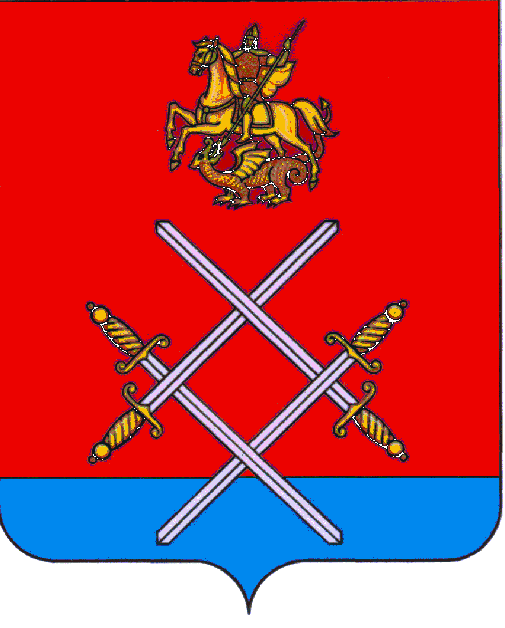 АДМИНИСТРАЦИЯ РУЗСКОГО МУНИЦИПАЛЬНОГО РАЙОНА МОСКОВСКОЙ ОБЛАСТИПОСТАНОВЛЕНИЕот _____28.02.2017_______ №  _715_О создании наблюдательного совета и утверждении Положения о наблюдательном совете муниципального автономного учреждения «Центр молодежных программ, развития туризма и информационной политики»В соответствии с Федеральным законом от 06.10.2003г. № 131-ФЗ «Об общих принципах организации местного самоуправления в Российской Федерации», Федеральным законом от 3 ноября 2006г.№ 174-ФЗ «Об автономных учреждениях», руководствуясь Уставом Рузского муниципального района,  постановляю:Создать и утвердить состав наблюдательного совета Муниципального автономного учреждения «Центр молодежных программ, развития туризма и информационной политики» (далее – наблюдательный совет) (приложение № 1).Утвердить Положение о наблюдательном совете (приложение № 2).Постановление вступает в силу с 01 марта 2017 года.Опубликовать настоящее Постановление в газете «Красное знамя» и разместить на официальном сайте администрации Рузского муниципального района в сети «Интернет». Контроль за выполнением настоящего постановления возложить на заместителя руководителя администрации Рузского муниципального района Назарьеву Е.А.И.о. руководителя администрации	   		                          А.В. Игнатьков Приложение № 1 к Постановлению администрации Рузского муниципального районаот_____________________№_____Составнаблюдательного совета муниципального автономного учреждения «Центр молодежных программ, развития туризма и информационной политики»Срок полномочий наблюдательного совета составляет 5 (пять) лет.Приложение № 2 к Постановлению администрации Рузского муниципального районаот_____________________№_____Положение о наблюдательном совете муниципального автономного учреждения «Центр молодежных программ, развития туризма и информационной политики»1.Общие положения1.1. Наблюдательный совет является одним из органов управления муниципального автономного учреждения «Центр молодежных программ, развития туризма и информационной политики» (далее – Учреждение).1.2. В своей деятельности Наблюдательный совет руководствуется Федеральным законом «Об автономных учреждениях», Уставом Учреждения, настоящим Положением и документами Учреждения в части, относящейся к деятельности Наблюдательного совета.1.3. Решение о назначении членов Наблюдательного совета  принимается администрацией Рузского муниципального района. Решение о назначении представителя работников муниципального Учреждения членом наблюдательного совета или досрочном прекращении его полномочий принимается в порядке, предусмотренном Уставом автономного учреждения.2. Состав Наблюдательного совета2.1. В Учреждении создается Наблюдательный совет в составе пяти членов.2.2. В состав Наблюдательного совета Учреждения входят представители учредителя Учреждения, представители органов местного самоуправления, на которые возложено управление муниципальным имуществом, и представители общественности.2.3.Срок полномочий Наблюдательного совета Учреждения устанавливается сроком на 5 лет.2.4. Одно и то же лицо может быть членом Наблюдательного совета Учреждения неограниченное число раз.2.5. Членами наблюдательного совета Учреждения не могут быть лица, имеющие неснятую или непогашенную судимость.2.6. Учреждение не вправе выплачивать членам Наблюдательного совета Учреждения вознаграждение за выполнение ими своих обязанностей, за исключением компенсации документально подтвержденных расходов, непосредственно связанных с участием в работе Наблюдательного совета Учреждения.2.7. Члены Наблюдательного совета Учреждения могут пользоваться услугами Учреждения только на равных условиях с другими гражданами.2.8. Полномочия члена Наблюдательного совета Учреждения могут быть прекращены досрочно:по просьбе члена Наблюдательного совета Учреждения;в случае невозможности исполнения членом Наблюдательного совета Учреждения своих обязанностей по состоянию здоровья или по причине его отсутствия в месте нахождения Учреждения в течение четырех месяцев;в случае привлечения члена Наблюдательного совета Учреждения к уголовной ответственности.2.9. Полномочия члена наблюдательного совета, являющегося представителем местного самоуправления и состоящего с этим органом в трудовых отношениях, могут быть также прекращены досрочно в случае прекращения трудовых отношений.2.10. Вакантные места, образовавшиеся в Наблюдательном совете муниципального автономного учреждения в связи со смертью или с досрочным прекращением полномочий его членов, замещаются на оставшийся срок полномочий Наблюдательного совета Учреждения.3.Председатель Наблюдательного совета3.1. Председатель Наблюдательного совета Учреждения избирается на срок полномочий Наблюдательного совета членами Наблюдательного совета из их числа простым большинством голосов от общего числа голосов членов наблюдательного совета Учреждения.3.2. Представитель работников Учреждения не может быть избран председателем Наблюдательного совета муниципального автономного учреждения.3.3. Наблюдательный совет   в любое время вправе переизбрать своего председателя.3.4. Председатель наблюдательного совета организует работу Наблюдательного совета Учреждения, созывает его заседания, председательствует на них и организует ведение протокола.3.5. В отсутствие председателя Наблюдательного совета Учреждения его функции осуществляет старший по возрасту член Наблюдательного совета Учреждения, за исключением представителя работников Учреждения.4. Компетенция Наблюдательного совета 4.1. Наблюдательный совет Учреждения рассматривает:1) предложения учредителя или директора Учреждения о внесении изменений в Устав;2)  предложения учредителя или директора о реорганизации Учреждения или о его ликвидации;3) предложения учредителя или директора Учреждения об изъятии имущества, закрепленного за Учреждением на праве оперативного управления;4) предложения директора Учреждения об участии Учреждения в других юридических лицах, в т. ч. о внесении денежных средств и иного имущества в уставный (складочный) капитал других юридических лиц или передаче такого имущества иным образом другим юридическим лицам, в качестве учредителя или участника;5) проект плана финансово-хозяйственной деятельности Учреждения;6) по представлению директора Учреждения проекты отчетов о деятельности Учреждения и об использовании его имущества, об исполнении плана его финансово-хозяйственной деятельности, годовую бухгалтерскую отчетность Учреждения;7) предложения директора Учреждения о совершении сделок по распоряжению имуществом, которым в соответствии с частями 2 и 6 статьи Федерального закона «Об автономных учреждениях» Учреждение не вправе распоряжаться самостоятельно;8) предложения директора Учреждения о совершении крупных сделок;9) предложения директора Учреждения о выборе кредитных организаций, в которых Учреждение может открыть банковские счета;10) вопросы проведения аудита годовой бухгалтерской отчетности Учреждения и утверждения аудиторской организации.4.2. Вопросы, относящиеся к компетенции Наблюдательного совета Учреждения, не могут быть переданы на рассмотрение другим органам Учреждения.4.3. По требованию Наблюдательного совета Учреждения или любого из его членов другие органы Учреждения обязаны предоставить информацию по вопросам, относящимся к компетенции Наблюдательного совета Учреждения.5. Порядок проведения заседаний Наблюдательного совета.5.1. Заседания Наблюдательного совета Учреждения проводятся по мере необходимости, но не реже одного раза в квартал.5.2. Заседание Наблюдательного совета Учреждения созывается его председателем по собственной инициативе, по требованию учредителя Учреждения, члена Наблюдательного совета   или директора Учреждения.5.3. В заседании Наблюдательного совета Учреждения вправе участвовать директор Учреждения с правом совещательного голоса. Иные приглашенные председателем Наблюдательного совета лица могут участвовать в заседании Наблюдательного совета, если против их присутствия не возражает более чем одна треть от общего числа членов Наблюдательного совета.5.4. Заседание Наблюдательного совета Учреждения является правомочным, если все члены Наблюдательного совета   извещены о времени и месте его проведения и на заседании присутствует более половины членов Наблюдательного совета. Передача членом Наблюдательного совета Учреждения своего голоса другому лицу не допускается.5.5. Настоящим Положением предусматривается возможность учета представленного в письменной форме мнения члена Наблюдательного совета Учреждения, отсутствующего на его заседании по уважительной причине, при определении наличия кворума и результатов голосования, а также возможность принятия решений Наблюдательным советом Учреждения путем проведения заочного голосования. 5.6. Каждый член Наблюдательного совета Учреждения имеет при голосовании один голос. В случае равенства голосов решающим является голос председателя Наблюдательного совета.5.7. Первое заседание Наблюдательного совета Учреждения после его создания, а также первое заседание нового состава Наблюдательного совета созывается по требованию учредителя Учреждения. До избрания председателя Наблюдательного совета Учреждения на таком заседании председательствует старший по возрасту член Наблюдательного совета, за исключением представителя работников Учреждения.6. Протоколы заседаний Наблюдательного совета6.1. На заседании Наблюдательного совета Учреждения ведется протокол.6.2. Протокол заседания Наблюдательного совета Учреждения составляется не позднее 10 дней после его проведения.В протоколе указываются:место и время его проведения;лица, присутствующие на заседании;повестка дня заседания;вопросы, поставленные на голосование, и итоги голосования по ним;принятые решения.Протокол заседания Наблюдательного совета Учреждения подписывается председательствующим на заседании, который несет ответственность за правильность составления протокола, и секретарем Наблюдательного совета.6.3. Учреждение обязано предоставлять протоколы заседаний Наблюдательного совета по требованию ревизионной комиссии, аудитора Учреждения, а также копий этих документов учредителю (участнику) Учреждения.7. Ответственность членов Наблюдательного совета7.1. Члены Наблюдательного совета при осуществлении своих прав и исполнении обязанностей должны действовать в интересах Учреждения, осуществлять свои права и исполнять обязанности в отношении общества добросовестно и разумно.7.2. Члены Наблюдательного совета несут ответственность перед Учреждением за убытки, причиненные их виновными действиями (бездействием), если иные основания и размер ответственности не установлены федеральными законами. При этом в Наблюдательном совете не несут ответственности члены, голосовавшие против решения, которое повлекло причинение обществу убытков, или не принимавшие участия в голосовании.7.3. При определении оснований и размера ответственности членов Наблюдательного совета должны быть приняты во внимание обычные условия делового оборота и иные обстоятельства, имеющие значение для дела.8. Процедура утверждения и внесения изменений в Положение о Наблюдательном совете.8.1. Положение о Наблюдательном совете утверждается  постановлением администрации Рузского муниципального района. 8.2. Предложения о внесении изменений и дополнений в Положение вносятся в повестку дня очередного или внеочередного заседания Наблюдательного совета.№ п/пФИОДолжность1Председатель наблюдательного совета:Назарьева Елизавета Алексеевназаместитель руководителя Рузского муниципального района;2Заместитель председателя:Иванова Наталья Васильевнаначальник отдела муниципальной собственности;3Члены наблюдательного совета:Члены наблюдательного совета:4Чернявский Игорь Игоревичпредседатель Молодежного парламента при Совете депутатов Рузского муниципального района;5Дергачева Анна Владимировназаместитель директора по общим вопросам МАУ «ЦЕНТР»6Кузнецова ДарьяАлександровнатехнический редактор